Как  заинтересовать детей и решить образовательные задачи путем занятий по рукоделию. Занятия по рукоделию в детском садуПодготовила: воспитатель ГБДОУ детский сад №-53 Красносельского района Санкт-ПетербургаЦыпкина Тамара ВалентиновнаЗанятия в старшей группе детского сада по плетению браслетов и других поделок из синельной проволоки очень удачно встраиваются в образовательный процесс в детском саду. Эти занятия помогают развивать детей, создают атмосферу праздника, значимости, помогают развивать мелкую моторику (мелкая моторика — это способность контролировать движения пальцев и рук, что является важным навыком для будущих успехов в обучении), творческое мышление и социальные навыки.Один из главных плюсов  занятий по плетению браслетов и других поделок из синельной проволоки заключается в том, что они помогают детям развивать свои коммуникативные навыки и умение работать в коллективе. Работа в группе, совместное решение задач и взаимодействие с другими детьми — все это может способствовать развитию коммуникативных навыков и умению работать в группе. Дети с удовольствием надевали бусинки на проволоку, закручивали их и создавали уникальные украшения. Интересно отметить, что детей даже не нужно было уговаривать для участия в занятии — они сами были заинтересованы и вовлечены в процесс.Занятия рукоделием не только развивают мелкую моторику, но и способствуют развитию творческого мышления у детей. Работа с материалами, создание уникальных разнообразных предметов и использование фантазии — все это помогает детям развивать свои творческие способности и воображение.Кроме того, занятия рукоделием могут помочь детям улучшить свои социальные навыки. Работа в группе, совместное решение задач и взаимодействие с другими детьми — все это может способствовать развитию коммуникативных навыков, навыков саморегуляции и умению работать в коллективеКроме того, занятия по плетению браслетов и других поделок из синельной проволоки помогают детям развивать свою усидчивость и концентрацию внимания. Плетение браслетов требует от детей тщательности и терпения, что помогает им учиться сосредоточиваться на задаче и не отвлекаться на мелочи.Выбор цвета бусин, их расположение на проволоке — все это требует от детей умения контролировать свои эмоции и принимать решения.В целом, занятия по плетению браслетов и других поделок из синельной проволоки создают радостную атмосферу в группе, являются отличным способом развития мелкой моторики, творческого мышления, социальных навыков и саморегуляции у детей. Они помогают детям стать более уверенными в себе, развивают их творческие способности и готовят их к будущим успехам в обучении.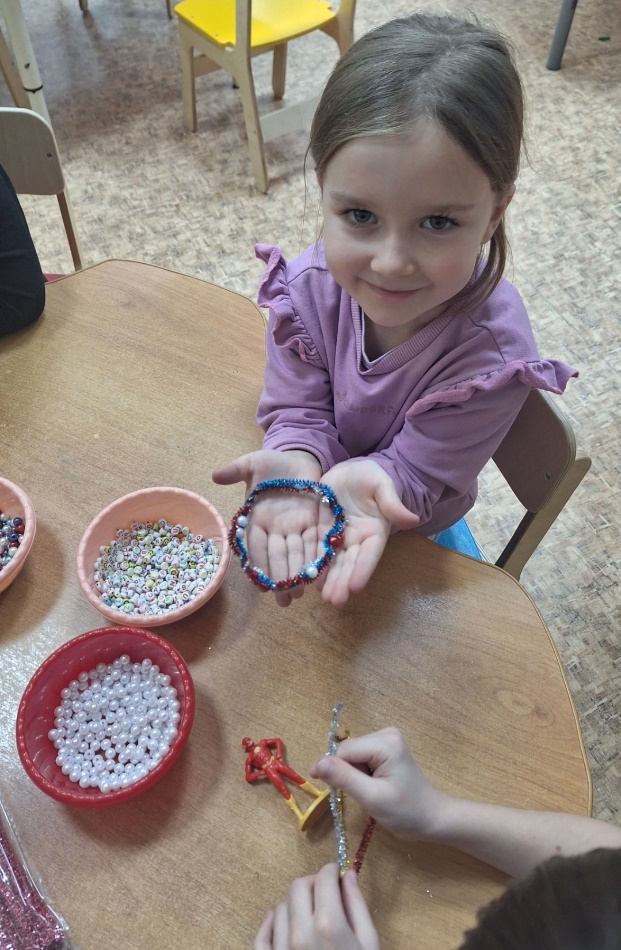 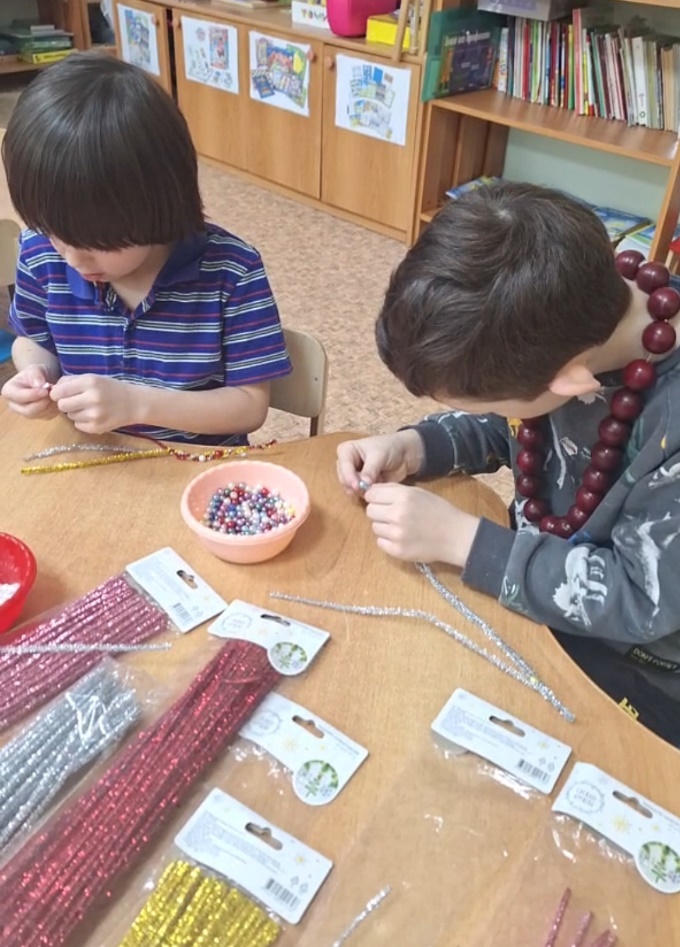 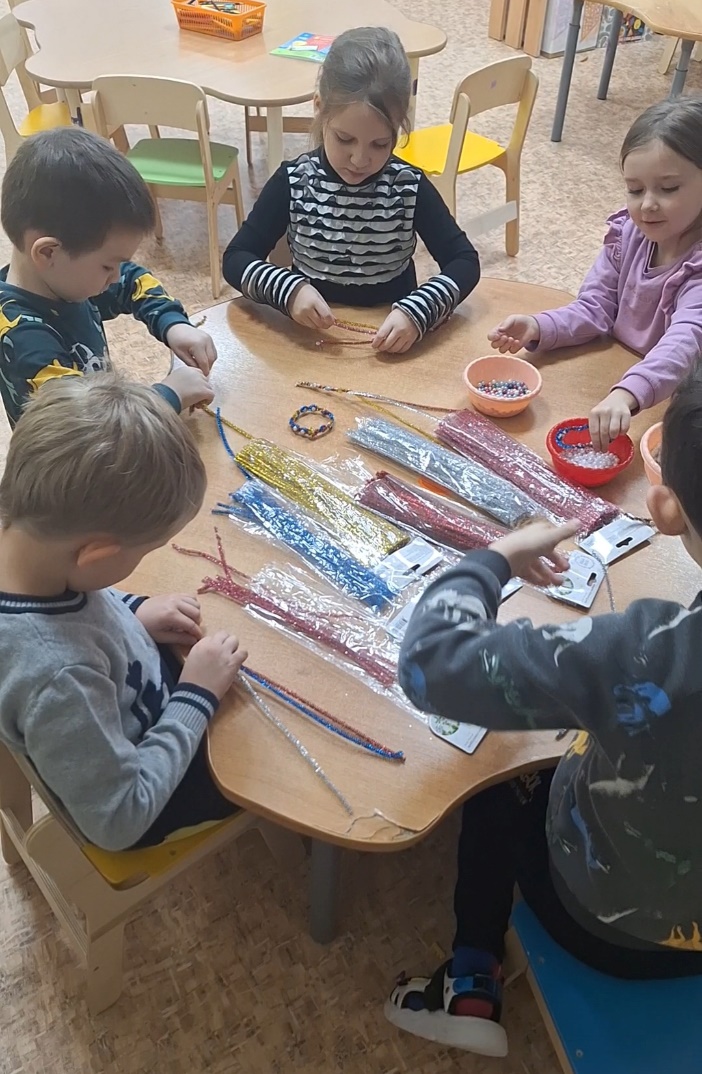 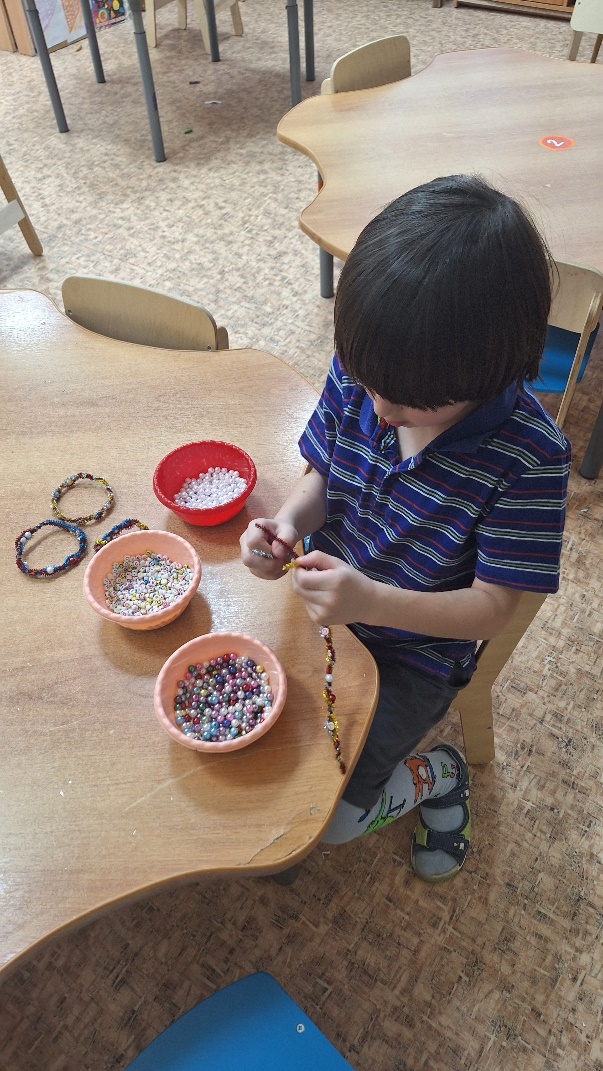 